Nieuwsbrief Grieneko juni 2022Grieneko heeft als doelstelling onder andere het ondersteunen van huishoudens bij de energietransitie. Dat is u niet ontgaan neem ik aan.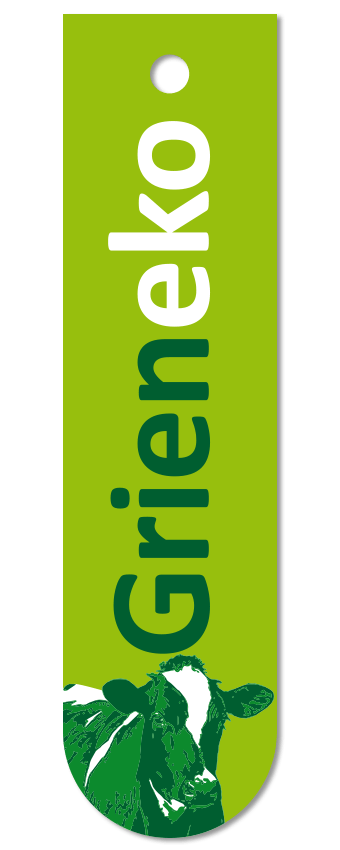 Grieneko is een dorpeninitiatief, voor u en door vrijwilligers  met assistentie van energiecoaches en  professionele maatwerkadviseursDe kosten voor gas en stroom lopen uit de hand en er lijkt nog geen zicht op afvlakking van die stijging. Meer en meer huishoudens raken in de problemen. Niet alleen door de stijgende  kosten voor energie voor je woning maar ook de kosten voor  transport, voeding en overige goederen. Als huishouden kun je tegen die almaar stijgende kostprijs weinig doen, behalve je huis verduurzamen. Dat begint dan met:Je CV installatie waterzijdig te laten inregelen. Dat bespaart al gauw 10-20 % op je gasverbruikAls je die nog niet hebt: Zelf produceren van stroom met zonnepanelen op je dak. Dat is nog steeds gunstig door de BTW teruggave (of afschaffen van BTW) op zonnepanelen. Bovendien is het begin van de afbouw van de salderingsregeling met 3 jaar uitgesteld.Het goed isoleren van je woning. Dat is wat ingrijpender maar bij goede uitvoering een flink besparend resultaat. De overheid stimuleert het isoleren, nu ook als je slechts 1 ding doet en later opvolgend andere. Ook in geval van eigen werk wordt het mogelijk subsidie te krijgenDaarna pas komen andere meer installatietechnische zaken aan de orde die vaak nogal wat investeringen vergen. Om het goed te doen met de juiste bij uw wensen en woning passende technieken is  een goed plan van aanpak essentieel. Het vinden van een installateur, zeker een die geschikt is, is door drukte en gebrek aan materiaal een flink probleem. Grieneko kan u adviseren over welke warmtepompen en of deze samen kunnen werken met wetterwaarmte.Grieneko wil u graag helpen met een goed plan van aanpak, advies  en hulp bij aanvragen van subsidies en mogelijke financiering. Bovendien volgen we landelijke en regionale ontwikkelingen, informeren we u daarover of verwijzen daarnaar. De komende weken zal steeds meer duidelijk worden welke faciliteiten de overheden verder inzetten om snel grote stappen te kunnen/moeten zetten. Voor nu de volgende aandachtspunten:Waterzijdig inregelen van de CV installatie. Een van de meest rendabele acties  voor huishoudens die hun woning  met een cv ketel, en dus gas verwarmen is het waterzijdig inregelen van de cv installatie. Het goed inregelen van de installatie kan een besparing van 10 tot zelfs 20 % opleveren. Dit is uiteraard in grote mate afhankelijk van de uitgangspositie maar uit de praktijk blijkt dat veel installaties niet goed afgesteld zijn. Grieneko organiseert in samenwerking met het ROC Friese Poort een korte opleiding om dat goed te kunnen doen. De bedoeling is dat we veel huishoudens dit kunnen gaan aanbieden tegen zeer lage kosten. U kunt per mail info@grieneko.frl zich aanmelden om dat te laten doen of misschien zelfs als je technisch handig bent de training te volgen.Verplicht warmtepomp vanaf 2026. U hebt vast ergens recent gelezen dat vanaf 2026 bij vervanging van de CV ketel een hybride of volledige warmtepomp geplaatst moet worden. Dat levert zeker 40% minder gasverbruik op Bent of wordt u lid van Grieneko dan kunnen wij u gratis adviseren, een offerte beoordelen, helpen met aanvragen subsidie ( €2100-3500!) of misschien toch nog een installateur vinden die uiterlijk in het najaar de apparatuur op de juiste wijze kan installeren. Een hybride systeem betekent een warmtepomp met als het nodig is (kou) bijspringen van de CV ketel. Een perfect geïsoleerde woning hoeft niet maar hoe beter geïsoleerd des te minder gas. De meeste nieuwer type CV ketels kunnen aangesloten worden op de warmtepomp. Bedenk dat vrijwel altijd een vrij groot voorraadvat in huis geplaatst moet worden + een buitenunit. Een hybride warmtepomp levert geen warm water voor de douche en huishoudelijke activiteiten. Daarvoor is de CV ketel nog nodig!!Wetterwaarmte: Veel belangstelling was er voor de info avond over wetterwaarmte. Onder wetterwaarmte verstaan we het winnen van warmte uit omgevingswater via oa. in het water geplaatste warmtewisselaars. Daar kunnen huishoudens in de omgeving op aangesloten worden die dan het hele jaar door water binnen krijgen met een temperatuur  van 30-40 graden. Voor dorpen en lokale scholen op het platteland misschien een goede betaalbare mogelijkheid. Er is een projectteam en advies werkgroep wordt de komende weken opgericht Betrokken bewoners worden benaderd om mee te denken en aan financiering wordt gewerkt. Hopelijk dit najaar kunnen we los met een proefinstallatie. Er zijn al een vijftal bewoners en de school in Baard die geïnteresseerd zijn in wetterwaarmte. Er zijn ook al wat initiatieven van bewoners die langs het water wonen die zelf willen opstarten.Het bestuur van Grieneko en aangesloten dorpen. De bewoners van Dearsum hebben gevraagd het Grieneko werkgebied uit te breiden naar hun dorp en omgeving. De ledenvergadering ging van harte akkoord. Grieneko is daar blij  mee. Cor Jonkman ( Dearsum)  is toegetreden tot het bestuur van Grieneko, het bord: Dit dorp gaat duurzamer wonen is nu ook in Dearsum geplaatst.Omdat Ronald van Giessen gaat verhuizen is hij voorzitter af, maar blijft actief als bestuurslid voor enkele specifieke zaken ( naast overdracht externe contacten en innovatieve zaken0. Hans Wensveen ( Easterlittens) is interim voorzitter. Gezien uitbreiding en verbreding van activiteiten zijn we op zoek naar nog 2 nieuwe bestuursleden waarvan zeker 1 uit Baard!!!!!Met duurzame groet, het bestuur van Grieneko      www.grieneko.frl info@grieneko.frl 